 Creo(原Pro/E)TQC+基礎零件設計認證         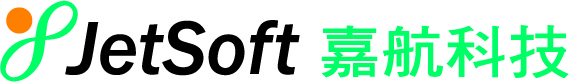 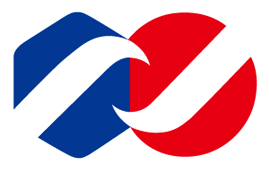 南臺科技大學Creo (原Pro/E) TQC+基礎零件設計認證課程輔導班引言    南台科技大學獲得「教育部發展典範科技大學計畫」，其中人才培育計畫是發展重要一環，「CAD暨國際認證人才培育實驗室」是計畫的重點特色項目之一，Creo(原Pro/E)為3D CAD設計/製造領域的市場領導者，學習業界普遍使用的Creo(原Pro/E)絕對是您最佳的選擇，為嘉惠青年學子或企業人士，培養3D CAD專業人才，辦理技術訓練及證照認證課程，完成此課程後，並可參加與此課程相關之Creo(原Pro/E)認證考試。上課時間、地點、費用及主題上課時間： 2015年6月6日起08:30~18:00 (共計40個鐘點)上課地點： E棟E205電腦教室 (E棟電腦教室是未來考照地點)上課費用： 報考TQC+認證費用NT$800元上課日期及主題：其它事項說明原廠講師授課與現場輔導，提供一人一機實機操作。10人以上開課，開課人數上限為20人，報名截止日期為6月3日下午五點前，請儘早報名，報名方式請詳閱報名表。通過本證照考試證照可申請學校獎勵，機械系學生並可以申請抵專業證照學分。報名方式：請填寫下列報名表後送至K201機械系辦公室 教學助理_珮衫並繳費Creo (原Pro/E) TQC+基礎零件設計認證課程輔導班報名表Creo (原Pro/E) TQC+基礎零件設計認證課程輔導班報名表次數日期星期節數授課教師主題名稱16月6日六9朱力民零件繪圖，同步建模修改26月13日六9李東隆編輯特徵36月17日三4李東隆組合件/裝配、工程圖46月27日六9李東隆檢定題組分析與解題技巧57月1日三9朱力民範例練習、考前輔導總複習認證7月1日三Creo(原Pro/E)TQC+基礎零件設計認證考試中文姓名系所與組別或公司與部門系所與組別或公司與部門系所與組別或公司與部門英文姓名系所與組別或公司與部門系所與組別或公司與部門系所與組別或公司與部門年級與學號職稱職稱職稱身份證字號聯絡電話(  )          分機(  )          分機手機通訊地址E-mail備註申請人承諾：保證以上內容是具實填寫，如有虛假後果均由本人自負。申請人簽名：__________________ 日期：_______________申請人承諾：保證以上內容是具實填寫，如有虛假後果均由本人自負。申請人簽名：__________________ 日期：_______________申請人承諾：保證以上內容是具實填寫，如有虛假後果均由本人自負。申請人簽名：__________________ 日期：_______________申請人承諾：保證以上內容是具實填寫，如有虛假後果均由本人自負。申請人簽名：__________________ 日期：_______________申請人承諾：保證以上內容是具實填寫，如有虛假後果均由本人自負。申請人簽名：__________________ 日期：_______________中文姓名系所與組別或公司與部門系所與組別或公司與部門系所與組別或公司與部門英文姓名系所與組別或公司與部門系所與組別或公司與部門系所與組別或公司與部門年級與學號職稱職稱職稱身份證字號聯絡電話(  )          分機(  )          分機手機通訊地址E-mail備註申請人承諾：保證以上內容是具實填寫，如有虛假後果均由本人自負。申請人簽名：__________________ 日期：_______________申請人承諾：保證以上內容是具實填寫，如有虛假後果均由本人自負。申請人簽名：__________________ 日期：_______________申請人承諾：保證以上內容是具實填寫，如有虛假後果均由本人自負。申請人簽名：__________________ 日期：_______________申請人承諾：保證以上內容是具實填寫，如有虛假後果均由本人自負。申請人簽名：__________________ 日期：_______________申請人承諾：保證以上內容是具實填寫，如有虛假後果均由本人自負。申請人簽名：__________________ 日期：_______________